Målselv kommune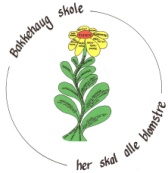 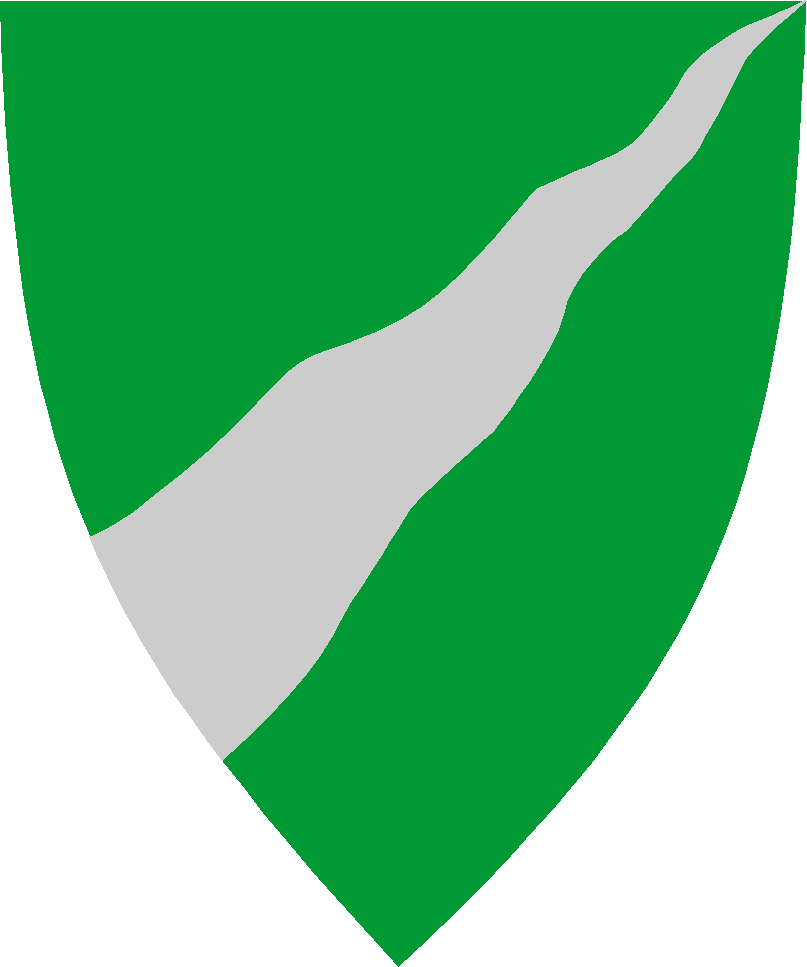 Mellembygd kultur- og oppvekstsenter8. desember 2016Årshjul for Elevrådet ved Mellembygd kultur- og oppvekstsenterI opplæringsloven står dette om elevråd:"§ 11-2. Elevråd ved grunnskolarVed kvar grunnskole skal det for årstrinna 5.-7. vere eit elevråd med representantar for elevane. Kommunen fastset talet på elevrepresentantar. Representantane skal veljast seinast tre veker etter at skolen har teke til om hausten.Ein medlem av undervisningspersonalet på skolen skal ha som oppgåve å hjelpe elevrådet i arbeidet. Denne elevrådskontakten har møte- og talerett i elevrådet.Leiaren for elevrådet kan kalle inn til møte i rådet i samråd med elevrådskontakten. Rådet skal i alle høve kallast inn når ein tredel av medlemmene i rådet eller rektor krev det.Elevrådet skal fremje fellesinteressene til elevane på skolen og arbeide for å skape godt lærings- og skolemiljø. Rådet skal også kunne uttale seg i og komme med framlegg i saker som gjeld nærmiljøet til elevane."I elevrådet på MKOS skal det være fem elever fra 5.-7.trinn. Sammensetninga av rådet bestemmes årlig med utgangspunkt i klassestørrelsene på trinnene, men det bør være to representanter fra 7.trinn. To av elevene (fortrinnsvis de to eldste) er representanter for SU/SMU (Samarbeidsutvalget/Skolemiljøutvalget) ved oppvekstsenteret.Elevrådet gjennomfører ca. 1 møte i måneden. Sakslista tar utgangspunkt i årshjulet, men klassene kan også melde inn saker i tillegg. Referat skal skrives og legges på Elevrådet sin side på skolens hjemmeside."Klassens time" der elevrådsrepresentanter tar opp: regler, friminutt, miljø mm. Dette er viktig for at elevene får et større eierforhold til friminuttsregler og miljøet på skolen. Kontaktlærere på mellomtrinnet får spesielt ansvar for å følge opp dette. Dette kan gjennomføres i spisetida eller på morgensamling (evt en time som blir satt av til dette.) Denne "miljørunden" gjennomføres minst en gang i måneden. Lærer setter av tid på kalenderen slik at det ikke blir glemt. TidsromHvaAnsvarligGjort/ evaluertAugust/ septemberInformasjon om elevråd i klassene Klassevise valg av elevrådsrepresentanter  Elevrådet konstituerer seg. Valg av leder, nestleder, sekretær, kasserer og representanter til SU/SMU.Lite kurs for elevrådsleder og nestleder: møteledelse, saksliste. Drøfting av elevrådets oppgaver, ansvar som elevrådsrepresentant.Gjennomgang av årshjul for elevrådet. Innspill i fht gjeldende skoleår tas med.Elevrådet presenterer seg i alle klassene (også småtrinnet).ElevrådskontaktKontaktlærerElevrådskontaktElevrådskontaktElevrådskontaktElevrådskontaktElevrådskontakt+ kontaktlærereOktoberGjennomgang av Årshjul for læringsmiljø. Innspill i fht gjeldende skoleår tas med.Gjennomgang av ordensreglementet i Målselv kommune. Tema: Krenkende atferd/ mobbing (definisjoner, hvordan er ståa hos oss, kartlegging av sårbare områder på skolen osv.).RektorRektorElevrådskontakt og elevrådslederNovemberGjennomgang og analyse av elevundersøkelsen. Sette målsetninger for forbedring.Klassevis jobbing med utvalgte tema fra Elevundersøkelsen.Trivselstiltak, kartlegging av skolemiljøDeltakelse i SU/SMU, med info tilbake til klassene.RektorElevrådsrep. og kontaktlærereElevrådskontaktElevrådsrep. og kontaktlærereDesemberOrganisere friminuttsaktivitet (gymsal, turnering el.l.)?Innkomne saker fra klassene.Elevrådskontakt og elevrådslederJanuarTrivselstiltakInnkjøp av utstyr til friminutter (ønskeliste fra klassene)Planlegge "mobbesirkel-foredrag" i klassene (sette av 2 halve dager).Elevrådskontakt og elevrådslederFebruarGjennomføre foredraget i klassene.Innkomne saker fra klassene.Elevrådskontakt og elevrådslederElevrådsrep. og kontaktlærereMarsPlanlegge en tur for hele skolen: organisering i grupper, turmål, økonomi, sosialt, mål med turenDeltakelse i SU/SMU, med info tilbake til klassene.Innkomne saker fra klassene.Elevrådskontakt og elevrådslederElevrådsrep. og kontaktlærereAprilOrganisere ryddedugnad ute? Gjennomføring av tur (april eller mai)Elevrådsrep. og kontaktlærereMai/juniEvaluering av skoleåret.Evaluering av Årshjul for læringsmiljø.Overnattingstur for mellomtrinnet (spesielt med vekt på det sosiale)ElevrådskontaktRektor